5. třídaÚkoly do 24.4. 2020Vážení rodiče, prosím vás o zpětnou vazbu (udělali, neudělali, rozumíme, potřebujeme pomoci). Konzultovat můžete se mnou po telefonu, facebooku nebo lze využít i WattsApp a email – barbora.froehde@centrum.cz, 775250369.RÁDA BYCH I TENTO TÝDEN POKRAČOVALA S ONLINE VÝUKOU. PRO 5. TŘÍDU MÁM PŘIPRAVENOU HODINU VE ČTVRTEK V 11 HODIN. POKUD SE CHCETE PŘIPOJIT – JE TO NABÍDKA Z MÉ STRANY, POTŘEBUJI VÁŠ EMAIL. VYSÍLAT BUDU PŘES ZOOM. NENÍ TO NIC SLOŽITÉHO. NA EMAIL VÁM POŠLU ODKAZ TĚSNĚ PŘED ZAHÁJENÍM VYSÍLÁNÍ. PO ROZKLIKNUTÍ SI STÁHNETE APLIKACI DO POČÍTAČE A SAMO VÁS TO NAVEDE, CO A JAK. Učebnice strana 42 My dayPoslech https://sachtienganhhn.net/audio-stream/project-1-3rd-edition-class-audio-cd-2.html track 6 a 7Poslechněte si celé povídání. Napište do modrého sešitu, jak probíhá váš den v karanténě. Výrazy, které neznáš, najdi ve slovníku nebo mi zavolej .Prostuduj si gramatiku  - workbook str.69/ 4.3 + 4.4Vypracuj cvičení 3b a 5a  ze strany 43 v učebnici do sešitu.Zkontroluj si: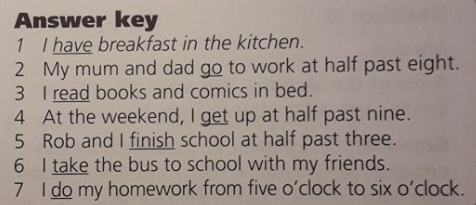 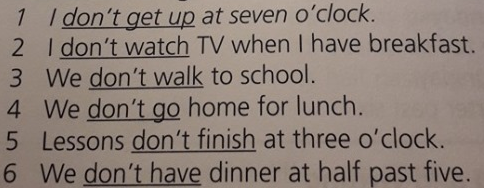 Poslech strana 44 cvičení 6.https://sachtienganhhn.net/audio-stream/project-1-3rd-edition-class-audio-cd-2.html track 9Jsou věty pravdivé nebo ne? True or false. Zde je přepis poslechu a řešení.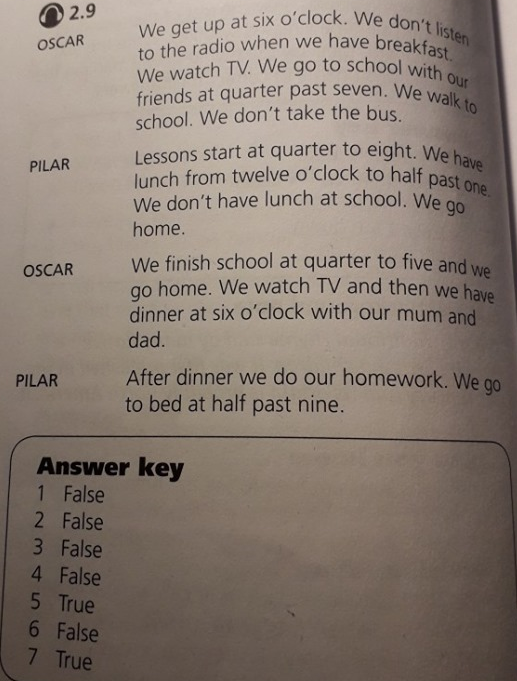 Do slovníčku přepište slovíčka z workbooku str. 76 od C do konce 4.lekce.Posouváme se dále na FREE TIMEPOSLECH Vocabulary str. 44 https://sachtienganhhn.net/audio-stream/project-1-3rd-edition-class-audio-cd-2.html   TRACK 11 opakujDo modrého sešitu napiš, co vše rád/a děláš. Co nevíš...si najdi.Poslech a cvičení 2 na straně 44.https://sachtienganhhn.net/audio-stream/project-1-3rd-edition-class-audio-cd-2.html track 12Pro nadšence a rychlíky:https://www.youtube.com/watch?v=a2-qz6f-Elkposlech a rozšířená slovní zásobahttps://www.youtube.com/watch?v=M_XDFZtfKoUPro odlehčení:Pozor, kdy se používá do, have, play...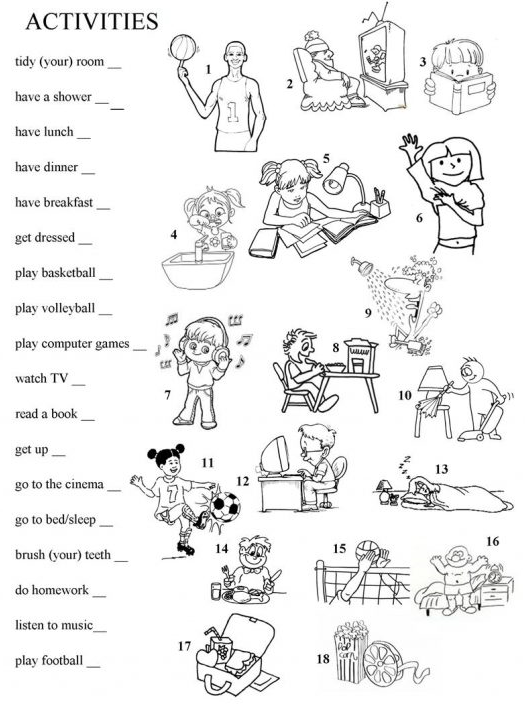 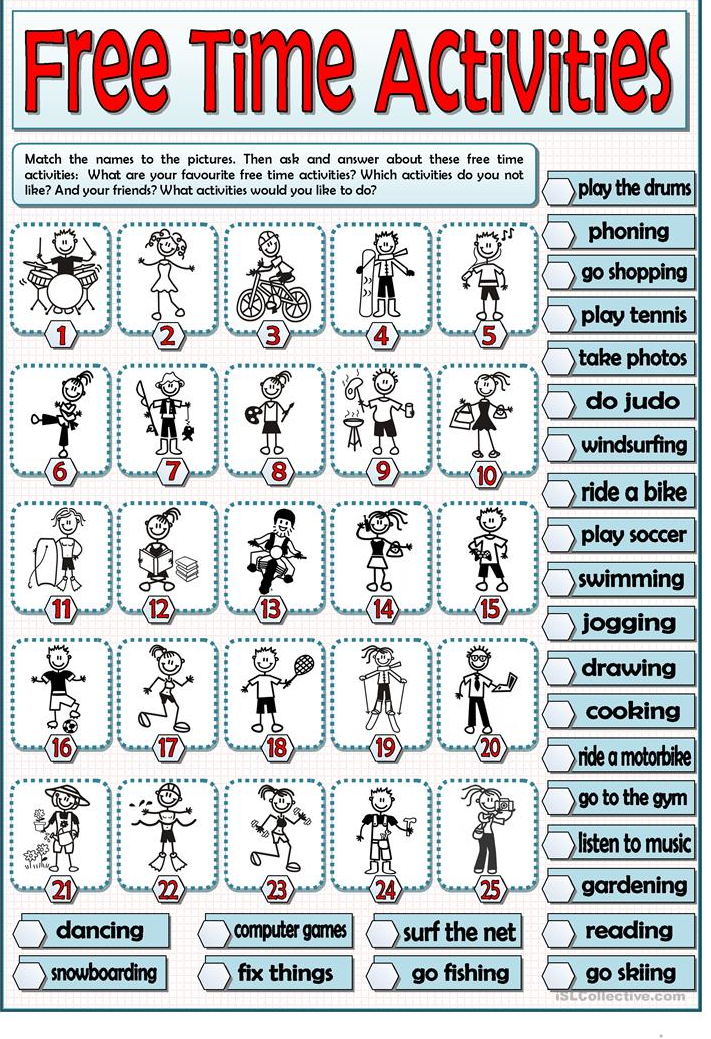 